Zadaszenia szklane nad wejściami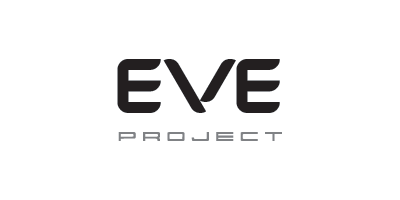 Producentem i wykonawcą zadaszeń jest firma EVE Project, ul. Pabianicka 26A, 04-219 Warszawa.Dopuszczalne obciążenie charakterystyczne od śniegu dla zadaszeń wynosi 0,96 kN/m2 i nie przewidziano możliwości gromadzenia się śniegu w postaci worków śnieżnych. Dlatego w zimie należy kontrolować na bieżąco grubość powłoki śnieżnej, tak żeby nie dopuścić do przekroczenia dopuszczalnego obciążenia.Przyjęto, że przeszklenia będą eksploatowane w warunkach zapewniających pełny naturalny przepływ światła, ponadto od strony wewnętrznej nie dopuszcza się występowania żadnych elementów, które mogą różnicować przepływ ciepła przez szybę.Wytyczne producenta dotyczące konserwacji okuć i zadaszeń całoszklanych:Ingerencja osób trzecich w/w elementy grozi utratą gwarancji. W przypadku stwierdzenia nieprawidłowości wynikających z poluzowania się elementów mocujących zadaszeń całoszklanych oraz okuć punktowych należy bezzwłocznie skontaktować się z firmą EVE Project. Do obowiązków Użytkownika należy utrzymywanie całego systemu (szkła i okuć) w czystości. Do czyszczenia elementów w wykończeniu nierdzewnym należy używać wody z dodatkiem środków czyszczących (płynu do mycia naczyń, płynu do mycia szkła). Elementy należy przecierać wilgotną miękką szmatką. W systemach ze stali nierdzewnej dopuszcza się stosowanie środków chemicznych do czyszczenia tego typu materiałów lub materiałów ściernych. Jeśli któryś z elementów systemu zostanie uszkodzony należy bezzwłocznie przerwać jego użytkowanie i skontaktować się z firmą EVE Project. Szkło - sposób użytkowania (czyszczenie i konserwacja):Szkło hartowane powinno być myte (czyszczone) dostępnymi na rynku preparatami do czyszczenia powierzchni szklanych. Należy pamiętać, że szkło jest materiałem szybko się rysującym, dlatego do jego czyszczenia czy konserwacji należy używać miękkich materiałów. W przypadku szkła które zostało poddane procesowi piaskowania (częściowego czy też całkowitego) należy pamiętać, że powierzchnie piaskowaną należy czyścić bez używania środków chemicznych. Związanie jest to z możliwością usunięcia powierzchni teflonowej, która jest powierzchnią ochronna części piaskowanych. Uszkodzenie/zniszczenie tafli szklanych:Szkło hartowane jest szkłem bezpiecznym w użytkowaniu. Szkło hartowane w wyniku termicznej obróbki (procesowi hartowania) nabiera cech szkła bezpiecznego w wyniku czego przy ewentualnym zniszczeniu formatka szkła rozpada się na drobne, tępe kawałki. W/w typ szkła ma bardzo dużą wytrzymałość na uderzenia w płaszczyznę szkła, natomiast jest wrażliwy na uderzenia  krawędziowe. 